             HORARIOS SEMANA DEL 29 AL 01 DE ABRIL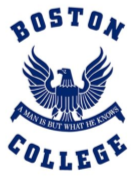 PLAY     PKA      PKB       KA      KB       1°A        1°B  2°A   2° B3°A3°B4°A      4°B        5°A      5°B       6°A6°B6°C7°A7°B ESTELITA QUILODRÁN7°CHorarioLUNESMARTES MIÉRCOLESJUEVESVIERNES8:00-8:30TABLERO ASIST.TABLERO ASIST.TABLERO ASIST.TABLERO ASIST.8:40-9:10INGLÉSPENSAMIENTO MATEMÁTICOINGLÉSLENGUAJE VERBAL9:10-9:30RECESS9:30-10:10PEN.MATEMÁTICOLENGUAJE VERBALPENSAMIENTO MATEMÁTICOLENGUAJE ARTÍSTICO10:20-11:00LENGUAJE VERBALPENSAMIENTO MATEMÁTICOLENGUAJE VERBALPENSAMIENTO MATEMÁTICO11:00-11:20RECESS11:30-12:00COM,SOCIALEDUCACIÓN FÍSICACECICOM.NATURALPENSAMIENTO MATEMÁTICOFERIADO12:10-12:30ZONA LECT.ZONA LECT.ZONA LECT.ZONA LECT.14:00-14:30TRABAJO ASINCRÓNICO ASIGNATURAS VÍA EDMODOTRABAJO ASINCRÓNICO ASIGNATURAS VÍA EDMODOTRABAJO ASINCRÓNICO ASIGNATURAS VÍA EDMODOTRABAJO ASINCRÓNICO ASIGNATURAS VÍA EDMODO14:40-15:10TRABAJO ASINCRÓNICO ASIGNATURAS VÍA EDMODOTRABAJO ASINCRÓNICO ASIGNATURAS VÍA EDMODOTRABAJO ASINCRÓNICO ASIGNATURAS VÍA EDMODOTRABAJO ASINCRÓNICO ASIGNATURAS VÍA EDMODO15:20-15:50TRABAJO ASINCRÓNICO ASIGNATURAS VÍA EDMODOHorarioLUNESMARTES MIÉRCOLESJUEVESVIERNES8:00-8:30TABLERO ASIST.INGLÉSEDUCACIÓN FÍSICAEDUCACIÓN FÍSICA8:40-9:10PENSAMIENTO MATEMÁTICOLENGUAJEVERBALINGLÉSPENSAMIENTO MATEMÁTICO9:10-9:30RECESS9:30-10:10LENGUAJE VERBALPENSAMIENTO MATEMÁTICOPENSAMIENTO MATEMÁTICOLENGUAJEVERBAL10:20-11:00COM.NATURALLENGUAJEVERBALLENGUAJEVERBALARTEFERIADO11:00-11:20RECESS11:30-12:00INGLÉSCOM SOCIALPENSAMIENTO MATEMÁTICOINGLÉS12:10-12:30ZONA LECT.ZONA LECT.ZONA LECT.ZONA LECT.14:00-14:30TRABAJO ASINCRÓNICO ASIGNATURAS VÍA EDMODOTRABAJO ASINCRÓNICO ASIGNATURAS VÍA EDMODOTRABAJO ASINCRÓNICO ASIGNATURAS VÍA EDMODOTRABAJO ASINCRÓNICO ASIGNATURAS VÍA EDMODO14:40-15:10TRABAJO ASINCRÓNICO ASIGNATURAS VÍA EDMODOTRABAJO ASINCRÓNICO ASIGNATURAS VÍA EDMODOTRABAJO ASINCRÓNICO ASIGNATURAS VÍA EDMODOTRABAJO ASINCRÓNICO ASIGNATURAS VÍA EDMODO15:20-15:50TRABAJO ASINCRÓNICO ASIGNATURAS VÍA EDMODOHorarioLUNESMARTES MIÉRCOLESJUEVESVIERNES8:00-8:30TABLERO ASIST.TABLERO ASIST.EDUCACIÓN FÍSICAEDUCACIÓN FÍSICA8:40-9:10PENSAMIENTO MATEMÁTICOINGLÉSLENGUAJE VERBAL INGLÉS9:10-9:30RECESS9:30-10:10INGLÉSLENGUAJE  VERBALPENSAMIENTO MATEMÁTICOPENSAMIENTO MATEMÁTICO10:20-11:00LENGUAJE VERBALPENSAMIENTO MATEMÁTICOINGLÉSLENGUAJE  VERBAL11:00-11:20RECESS11:30-12:00COM,SOCIALPENSAMIENTO MATEMÁTICOCOMP.NATURALLENGUAJE  VERBAL12:10-12:30ZONA LECT.ZONA LECT.ZONA LECT.ZONA LECT.FERIADO14:00-14:30TRABAJO ASINCRÓNICO ASIGNATURAS VÍA EDMODOTRABAJO ASINCRÓNICO ASIGNATURAS VÍA EDMODOTRABAJO ASINCRÓNICO ASIGNATURAS VÍA EDMODOTRABAJO ASINCRÓNICO ASIGNATURAS VÍA EDMODO14:40-15:10TRABAJO ASINCRÓNICO ASIGNATURAS VÍA EDMODOTRABAJO ASINCRÓNICO ASIGNATURAS VÍA EDMODOTRABAJO ASINCRÓNICO ASIGNATURAS VÍA EDMODOTRABAJO ASINCRÓNICO ASIGNATURAS VÍA EDMODO15:20-15:50TRABAJO ASINCRÓNICO ASIGNATURAS VÍA EDMODOHorarioLUNESMARTES MIÉRCOLESJUEVESVIERNES8:00-8:30TABLERO ASISTTABLERO ASIST.EDUCACIÓN FÍSICATABLERO ASIST.8:40-9:10INGLÉSLENGUAJE VERBALCOM.NATURALPENSAMIENTO MATEMÁTICO9:10-9:30RECESS9:30-10:10 PENSAMIENTO MATEMÁTICOINGLÉSPENSAMIENTO MATEMÁTICOINGLES 10:20-11:00LENGUAJE VERBALPENSAMIENTO MATEMÁTICOLENGUAJE VERBALLENGUAJE VERBAL11:00-11:20RECESS11:30-12:00COM SOCIALEDUCACIÓN FÍSICAINGLÉSLENGUAJE VERBALFERIADO12:10-12:30ZONA LECT.ZONA LECT.ZONA LECT.ZONA LECT.14:00-14:30TRABAJO ASINCRÓNICO ASIGNATURAS VÍA EDMODOTRABAJO ASINCRÓNICO ASIGNATURAS VÍA EDMODOTRABAJO ASINCRÓNICO ASIGNATURAS VÍA EDMODOTRABAJO ASINCRÓNICO ASIGNATURAS VÍA EDMODO14:40-15:10TRABAJO ASINCRÓNICO ASIGNATURAS VÍA EDMODOTRABAJO ASINCRÓNICO ASIGNATURAS VÍA EDMODOTRABAJO ASINCRÓNICO ASIGNATURAS VÍA EDMODOTRABAJO ASINCRÓNICO ASIGNATURAS VÍA EDMODO15:20-15:50TRABAJO ASINCRÓNICO ASIGNATURAS VÍA EDMODOHorarioLUNESMARTES MIÉRCOLESJUEVESVIERNES8:00-8:30TABLERO ASISTTABLERO ASISTTABLERO ASISTINGLÉS8:40-9:10PENSAMIENTO MATEMÁTICOLENGUAJE VERBALLENGUAJE VERBALLENGUAJE VERBAL9:10-9:30RECESS9:30-10:10COM, SOCIAL PENSAMIENTO MATEMÁTICOINGLÉSPENSAMIENTO MATEMÁTICO10:20-11:00INGLÉSINGLÉSCOMP.NATURALPENSAMIENTO MATEMÁTICO11:00-11:20RECESS11:30-12:00LENGUAJE VERBALEDUCACIÓN FÍSICAPENSAMIENTO MATEMÁTICOLENGUAJE VERBAL12:10-12:30ZONA LECT.ZONA LECT.ZONA LECT.ZONA LECT.FERIADO14:00-14:30TRABAJO ASINCRÓNICO ASIGNATURAS VÍA EDMODOTRABAJO ASINCRÓNICO ASIGNATURAS VÍA EDMODOTRABAJO ASINCRÓNICO ASIGNATURAS VÍA EDMODOTRABAJO ASINCRÓNICO ASIGNATURAS VÍA EDMODO14:40-15:10TRABAJO ASINCRÓNICO ASIGNATURAS VÍA EDMODOTRABAJO ASINCRÓNICO ASIGNATURAS VÍA EDMODOTRABAJO ASINCRÓNICO ASIGNATURAS VÍA EDMODOTRABAJO ASINCRÓNICO ASIGNATURAS VÍA EDMODO15:20-15:50TRABAJO ASINCRÓNICO ASIGNATURAS VÍA EDMODOHorarioLUNESMARTESMIÉRCOLESJUEVESVIERNES8:00-8:30LENGUAJELENGUAJELENGUAJEMUSICA8:40-9:10LENGUAJELENGUAJELENGUAJEMÚSICA9:10-9:30RECESS9:30-10:00HISTORIAINGLÉSMATEMÁTICAMATEMÁTICA10:10-10:40HISTORIAINGLÉSMATEMÁTICAMATEMÁTICA10:40-11:00RECESS11:00-11:30INGLÉSTECNOLOGÍAINGLÉSLENGUAJE11:40-12:10INGLÉSARTEE. FÍSICA LENGUAJEFERIADO12:20-12:50MATEMÁTICAMATEMÁTICAE.FÍSICAORIENTACIÓN14:00-14:30TRABAJO ASINCRÓNICO ASIGNATURAS VÍA EDMODOTRABAJO ASINCRÓNICO ASIGNATURAS VÍA EDMODOTRABAJO ASINCRÓNICO ASIGNATURAS VÍA EDMODOTRABAJO ASINCRÓNICO ASIGNATURAS VÍA EDMODO14:40-15:10TRABAJO ASINCRÓNICO ASIGNATURAS VÍA EDMODOTRABAJO ASINCRÓNICO ASIGNATURAS VÍA EDMODOTRABAJO ASINCRÓNICO ASIGNATURAS VÍA EDMODOTRABAJO ASINCRÓNICO ASIGNATURAS VÍA EDMODO15:20-15:50TRABAJO ASINCRÓNICO ASIGNATURAS VÍA EDMODOTRABAJO ASINCRÓNICO ASIGNATURAS VÍA EDMODOHorarioLUNESMARTES MIÉRCOLESJUEVESVIERNES8:00-8:30INGLÉSLENGUAJELENGUAJELENGUAJE8:40-9:10INGLÉSLENGUAJELENGUAJELENGUAJE9:10-9:30RECESS9:30-10:00MATEMÁTICAMATEMÁTICAMATEMÁTICAMÚSICA10:10-10:40MATEMÁTICAMATEMÁTICAMATEMÁTICAMÚSICA10:40-11:00RECESS11:00-11:30LENGUAJEINGLÉSMATEMÁTICAINGLÉS11:40-12:10CIENCIASINGLÉSE. FÍSICAINGLÉSFERIADO12:20-12:50ARTECIENCIASE. FÍSICALENGUAJE14:00-14:30TRABAJO ASINCRÓNICO ASIGNATURAS VÍA EDMODOTRABAJO ASINCRÓNICO ASIGNATURAS VÍA EDMODOTRABAJO ASINCRÓNICO ASIGNATURAS VÍA EDMODOTRABAJO ASINCRÓNICO ASIGNATURAS VÍA EDMODO14:40-15:10TRABAJO ASINCRÓNICO ASIGNATURAS VÍA EDMODOTRABAJO ASINCRÓNICO ASIGNATURAS VÍA EDMODOTRABAJO ASINCRÓNICO ASIGNATURAS VÍA EDMODOTRABAJO ASINCRÓNICO ASIGNATURAS VÍA EDMODO15:20-15:50TRABAJO ASINCRÓNICO ASIGNATURAS VÍA EDMODOTRABAJO ASINCRÓNICO ASIGNATURAS VÍA EDMODOHorarioLUNESMARTES MIÉRCOLESJUEVESVIERNES8:00-8:30MATEMÁTICALENGUAJEINGLÉSINGLÉS8:40-9:10MATEMÁTICALENGUAJEINGLÉSINGLÉS9:10-9:30RECESS9:30-10:00INGLÉSHISTORIAMÚSICALENGUAJE10:10-10:40LENGUAJEHISTORIAMÚSICALENGUAJE10:40-11:00RECESS11:00-11:30TECNOLOGÍAMATEMÁTICALENGUAJECIENCIAS11:40-12:10E.FÍSICAMATEMÁTICALENGUAJECIENCIASFERIADO12:20-12:50E.FÍSICAARTEMATEMÁTICAMATEMÁTICA14:00-14:30TRABAJO ASINCRÓNICO ASIGNATURAS VÍA EDMODOTRABAJO ASINCRÓNICO ASIGNATURAS VÍA EDMODOTRABAJO ASINCRÓNICO ASIGNATURAS VÍA EDMODOTRABAJO ASINCRÓNICO ASIGNATURAS VÍA EDMODO14:40-15:10TRABAJO ASINCRÓNICO ASIGNATURAS VÍA EDMODOTRABAJO ASINCRÓNICO ASIGNATURAS VÍA EDMODOTRABAJO ASINCRÓNICO ASIGNATURAS VÍA EDMODOTRABAJO ASINCRÓNICO ASIGNATURAS VÍA EDMODO15:20-15:50TRABAJO ASINCRÓNICO ASIGNATURAS VÍA EDMODOTRABAJO ASINCRÓNICO ASIGNATURAS VÍA EDMODOHorario LUNES MARTES  MIÉRCOLES JUEVES VIERNES 8:00-8:30 LENGUAJE INGLÉS LENGUAJE CIENCIAS 8:40-9:10 LENGUAJE INGLÉS LENGUAJE CIENCIAS 9:10-9:30 RECESS 9:30-10:00 MATEMÁTICAMÚSICA INGLÉS INGLÉS 10:10-10:40 INGLÉS MÚSICA INGLÉS INGLÉS 10:40-11:00 RECESS 11:00-11:30 ARTELENGUAJE MATEMÁTICAMATEMÁTICA11:40-12:10 E.FÍSICA LENGUAJE MATEMÁTICA MATEMÁTICA 12:20-12:50 E.FÍSICA MATEMÁTICA TECNOLOGÍA  LENGUAJE FERIADO14:00-14:30TRABAJO ASINCRÓNICO ASIGNATURAS VÍA EDMODOTRABAJO ASINCRÓNICO ASIGNATURAS VÍA EDMODOTRABAJO ASINCRÓNICO ASIGNATURAS VÍA EDMODOTRABAJO ASINCRÓNICO ASIGNATURAS VÍA EDMODO14:40-15:10TRABAJO ASINCRÓNICO ASIGNATURAS VÍA EDMODOTRABAJO ASINCRÓNICO ASIGNATURAS VÍA EDMODOTRABAJO ASINCRÓNICO ASIGNATURAS VÍA EDMODOTRABAJO ASINCRÓNICO ASIGNATURAS VÍA EDMODO15:20-15:50TRABAJO ASINCRÓNICO ASIGNATURAS VÍA EDMODOTRABAJO ASINCRÓNICO ASIGNATURAS VÍA EDMODOHorarioLUNESMARTES MIÉRCOLESJUEVESVIERNES8:00-8:40LENGUAJEE.FÍSICAMATEMÁTICAINGLÉS8:50-9:30LENGUAJEE.FÍSICAMATEMÁTICAINGLÉS9:30-9:50RECESS9:50-10:30INGLÉSLENGUAJELENGUAJEE.FÍSICA10:40-11:20INGLÉSLENGUAJELENGUAJEE.FÍSICA11:20-11:40RECESS11:40-12:20MATEMÁTICAMATEMÁTICAMÚSICAMATEMÁTICA12:30-13:10MATEMÁTICAHISTORIAMÚSICAMATEMÁTICAFERIADO13:20-14:00ARTEHISTORIATECNOLOGÍALENGUAJE14:10-14:40TRABAJO ASINCRÓNICO ASIGNATURAS VÍA EDMODOTRABAJO ASINCRÓNICO ASIGNATURAS VÍA EDMODOTRABAJO ASINCRÓNICO ASIGNATURAS VÍA EDMODOTRABAJO ASINCRÓNICO ASIGNATURAS VÍA EDMODO14:50-15:20TRABAJO ASINCRÓNICO ASIGNATURAS VÍA EDMODOTRABAJO ASINCRÓNICO ASIGNATURAS VÍA EDMODOTRABAJO ASINCRÓNICO ASIGNATURAS VÍA EDMODOTRABAJO ASINCRÓNICO ASIGNATURAS VÍA EDMODO15:30-16:00TRABAJO ASINCRÓNICO ASIGNATURAS VÍA EDMODOTRABAJO ASINCRÓNICO ASIGNATURAS VÍA EDMODOHorarioLUNESMARTES MIÉRCOLESJUEVESVIERNES8:00-8:40MÚSICAE.FÍSICMATEMÁTICALENGUAJE8:50-9:30MÚSICAE.FÍSICAMATEMÁTICAMATEMÁTICA9:30-9:50RECESS9:50-10:30LENGUAJEINGLÉSINGLÉSE.FÍSICA10:40-11:20LENGUAJEINGLÉSINGLÉSE.FÍSICA11:20-11:40RECESS11:40-12:20HISTORIAMATEMÁTICALENGUAJECIENCIAS12:30-13:10HISTORIAMATEMÁTICALENGUAJECIENCIASFERIADO13:20-14:00INGLÉSINGLÉSTECNOLOGÍAARTE14:10-14:40TRABAJO ASINCRÓNICO ASIGNATURAS VÍA EDMODOTRABAJO ASINCRÓNICO ASIGNATURAS VÍA EDMODOTRABAJO ASINCRÓNICO ASIGNATURAS VÍA EDMODOTRABAJO ASINCRÓNICO ASIGNATURAS VÍA EDMODO14:50-15:20TRABAJO ASINCRÓNICO ASIGNATURAS VÍA EDMODOTRABAJO ASINCRÓNICO ASIGNATURAS VÍA EDMODOTRABAJO ASINCRÓNICO ASIGNATURAS VÍA EDMODOTRABAJO ASINCRÓNICO ASIGNATURAS VÍA EDMODO15:30-16:00TRABAJO ASINCRÓNICO ASIGNATURAS VÍA EDMODOTRABAJO ASINCRÓNICO ASIGNATURAS VÍA EDMODOHorario  LUNES  MARTES   MIÉRCOLES  JUEVES  VIERNES  8:00-8:40  EDUCACION FISICA   INGLÉS  MATEMÁTICA  HISTORIA  8:50-9:30  EDUCACION FISICA  INGLÉS  MATEMÁTICA  HISTORIA  9:30-9:50  RECESS  9:50-10:30  MATEMÁTICA   MATEMÁTICAS  EDUCACION FISICA   INGLÉS  10:40-11:20  MATEMÁTICAS  MATEMÁTICAS   EDUCACION FISICA  INGLÉS  11:20-11:40  RECESS  11:40-12:20  INGLÉS  LENGUAJE  LENGUAJE  LENGUAJE  FERIADO12:30-13:10  INGLÉS  LENGUAJE  LENGUAJE  LENGUAJE 13:20-14:00  CIENCIAS  CIENCIAS  ARTE ORIENTACIÓN  14:10-14:40TRABAJO ASINCRÓNICO ASIGNATURAS VÍA EDMODOTRABAJO ASINCRÓNICO ASIGNATURAS VÍA EDMODOTRABAJO ASINCRÓNICO ASIGNATURAS VÍA EDMODOTRABAJO ASINCRÓNICO ASIGNATURAS VÍA EDMODO14:50-15:20TRABAJO ASINCRÓNICO ASIGNATURAS VÍA EDMODOTRABAJO ASINCRÓNICO ASIGNATURAS VÍA EDMODOTRABAJO ASINCRÓNICO ASIGNATURAS VÍA EDMODOTRABAJO ASINCRÓNICO ASIGNATURAS VÍA EDMODO15:30-16:00TRABAJO ASINCRÓNICO ASIGNATURAS VÍA EDMODOTRABAJO ASINCRÓNICO ASIGNATURAS VÍA EDMODOHorarioLUNESMARTES MIÉRCOLESJUEVESVIERNES8:00-8:40E.FÍSICAMATEMÁTICA INGLÉS LENGUAJE 8:50-9:30E.FÍSICAMATEMÁTICAINGLÉS LENGUAJE9:30-9:50RECESS9:50-10:30CIENCIASLENGUAJE E.FÍSICAMATEMÁTICA10:40-11:20CIENCIASLENGUAJE E.FÍSICAMATEMÁTICA 11:20-11:40RECESS11:40-12:20     HISTORIA INGLÉS INGLÉS INGLÉS12:30-13:10LENGUAJE INGLÉS ORIENTACIÓN INGLÉS FERIADO13:20-14:00MATEMÁTICAARTEMATEMÁTICATECNOLOGÍA14:10-14:40TRABAJO ASINCRÓNICO ASIGNATURAS VÍA EDMODOTRABAJO ASINCRÓNICO ASIGNATURAS VÍA EDMODOTRABAJO ASINCRÓNICO ASIGNATURAS VÍA EDMODOTRABAJO ASINCRÓNICO ASIGNATURAS VÍA EDMODO14:50-15:20TRABAJO ASINCRÓNICO ASIGNATURAS VÍA EDMODOTRABAJO ASINCRÓNICO ASIGNATURAS VÍA EDMODOTRABAJO ASINCRÓNICO ASIGNATURAS VÍA EDMODOTRABAJO ASINCRÓNICO ASIGNATURAS VÍA EDMODO15:30-16:00TRABAJO ASINCRÓNICO ASIGNATURAS VÍA EDMODOTRABAJO ASINCRÓNICO ASIGNATURAS VÍA EDMODOHorarioLUNESMARTES MIÉRCOLESJUEVESVIERNES8:00-8:40CIENCIASMATEMATICASHISTORIA LENGUAJE8:50-9:30CIENCIASMATEMATICAS HISTORIALENGUAJE 9:30-9:50RECESS9:50-10:30MATEMATICATECNOLOGÍALENGUAJEE. FISICA10:40-11:20MATEMÁTICAARTE LENGUAJE E. FISICAI11:20-11:40RECESS11:40-12:20MATEMÁTICAMÚSICAMATEMÁTICAINGLÉSFERIADO12:30-13:10INGLÉSINGLÉSMATEMATICASINGLES13:20-14:00LENGUAJELENGUAJELENGUAJELENGUAJE14:10-14:40TRABAJO ASINCRÓNICO ASIGNATURAS VÍA EDMODOTRABAJO ASINCRÓNICO ASIGNATURAS VÍA EDMODOTRABAJO ASINCRÓNICO ASIGNATURAS VÍA EDMODOTRABAJO ASINCRÓNICO ASIGNATURAS VÍA EDMODO14:50-15:20TRABAJO ASINCRÓNICO ASIGNATURAS VÍA EDMODOTRABAJO ASINCRÓNICO ASIGNATURAS VÍA EDMODOTRABAJO ASINCRÓNICO ASIGNATURAS VÍA EDMODOTRABAJO ASINCRÓNICO ASIGNATURAS VÍA EDMODO15:30-16:00TRABAJO ASINCRÓNICO ASIGNATURAS VÍA EDMODOTRABAJO ASINCRÓNICO ASIGNATURAS VÍA EDMODOHorario LUNES MARTES  MIÉRCOLES JUEVES VIERNES 8:00-8:40 LENGUAJE INGLES MATEMÁTICA INGLES 8:50-9:30 LENGUAJE INGLES MATEMÁTICA INGLES 9:30-9:50 RECESS 9:50-10:30 E. FISICA  CIENCIAS INGLES HISTORIA 10:40-11:20 E. FISICA  CIENCIAS INGLES HISTORIA 11:20-11:40 RECESS 11:40-12:20 MATEMÁTICA MATEMÁTICA LENGUAJE MATEMÁTICA 12:30-13:10 MATEMÁTICA LENGUAJE LENGUAJE E. FISICA FERIADO13:20-14:00 TECNOLOGÍA ARTES MÚSICA E. FÍSICA 14:10-14:40TRABAJO ASINCRÓNICO ASIGNATURAS VÍA EDMODOTRABAJO ASINCRÓNICO ASIGNATURAS VÍA EDMODOTRABAJO ASINCRÓNICO ASIGNATURAS VÍA EDMODOTRABAJO ASINCRÓNICO ASIGNATURAS VÍA EDMODO14:50-15:20TRABAJO ASINCRÓNICO ASIGNATURAS VÍA EDMODOTRABAJO ASINCRÓNICO ASIGNATURAS VÍA EDMODOTRABAJO ASINCRÓNICO ASIGNATURAS VÍA EDMODOTRABAJO ASINCRÓNICO ASIGNATURAS VÍA EDMODO15:30-16:00TRABAJO ASINCRÓNICO ASIGNATURAS VÍA EDMODOTRABAJO ASINCRÓNICO ASIGNATURAS VÍA EDMODOHorarioLUNESMARTES MIÉRCOLESJUEVESVIERNES8:00-8:40CIENCIASC DE CURSOLENGUAJEINGLÉS8:50-9:30CIENCIASORIENTACIÓNLENGUAJEINGLÉS9:30-9:50RECESS9:50-10:30INGLÉSTECNOLOGÍAEDUCACIÓN FÍSICA      LENGUAJE10:40-11:20INGLÉSHISTORIAEDUCACIÓN FÍSICALENGUAJE11:20-11:40RECESS11:40-12:20LENGUAJEMATEMÁTICAMATEMÁTICAMATEMÁTICA12:30-13:10LENGUAJEMATEMÁTICAINGLÉSMATEMÁTICAFERIADO13:20-14:00MÚSICACIENCIASINGLÉSARTE14:10-14:40TRABAJO ASINCRÓNICO ASIGNATURAS VÍA EDMODOTRABAJO ASINCRÓNICO ASIGNATURAS VÍA EDMODOTRABAJO ASINCRÓNICO ASIGNATURAS VÍA EDMODOTRABAJO ASINCRÓNICO ASIGNATURAS VÍA EDMODO14:50-15:20TRABAJO ASINCRÓNICO ASIGNATURAS VÍA EDMODOTRABAJO ASINCRÓNICO ASIGNATURAS VÍA EDMODOTRABAJO ASINCRÓNICO ASIGNATURAS VÍA EDMODOTRABAJO ASINCRÓNICO ASIGNATURAS VÍA EDMODO15:30-16:00TRABAJO ASINCRÓNICO ASIGNATURAS VÍA EDMODOTRABAJO ASINCRÓNICO ASIGNATURAS VÍA EDMODOHorarioLUNESMARTES MIÉRCOLESJUEVESVIERNES8:00-8:40LENGUAJELENGUAJEMATEMÁTICAMATEMÁTICA8:50-9:30LENGUAJELENGUAJEMATEMÁTICAMATEMÁTICA9:30-9:50RECESS9:50-10:30INGLÉSMATEMÁTICALENGUAJE INGLÉS10:40-11:20INGLÉSMATEMÁTICALENGUAJEINGLÉS11:20-11:40RECESS11:40-12:20HISTORIACIENCIASINGLÉSED FÍSICA12:30-13:10HISTORIACIENCIASINGLÉSED.FÍSICAFERIADO13:20-14:00ARTESTECNOLOGÍAHISTORIAMÚSICA14:10-14:40TRABAJO ASINCRÓNICO ASIGNATURAS VÍA EDMODOTRABAJO ASINCRÓNICO ASIGNATURAS VÍA EDMODOTRABAJO ASINCRÓNICO ASIGNATURAS VÍA EDMODOTRABAJO ASINCRÓNICO ASIGNATURAS VÍA EDMODO14:50-15:20TRABAJO ASINCRÓNICO ASIGNATURAS VÍA EDMODOTRABAJO ASINCRÓNICO ASIGNATURAS VÍA EDMODOTRABAJO ASINCRÓNICO ASIGNATURAS VÍA EDMODOTRABAJO ASINCRÓNICO ASIGNATURAS VÍA EDMODO15:30-16:00TRABAJO ASINCRÓNICO ASIGNATURAS VÍA EDMODOTRABAJO ASINCRÓNICO ASIGNATURAS VÍA EDMODOHorarioLUNESMARTES MIÉRCOLESJUEVESVIERNES8:00-8:40INGLÉSLENGUAJEMATEMÁTICAMÚSICA8:50-9:30INGLÉSLENGUAJEMATEMÁTICAMATEMÁTICA9:30-9:50RECESS9:50-10:30LENGUAJE    INGLÉSINGLÉSLENGUAJE10:40-11:20LENGUAJE    INGLÉSINGLÉSLENGUAJE11:20-11:40RECESS11:40-12:20CIENCIAS   MATEMÁTICALENGUAJEMATEMÁTICA12:30-13:10CIENCIASMATEMÁTICALENGUAJEMATEMÁTICAFERIADO13:20-14:00ARTETECNOLOGÍACIENCIAS HISTORIA14:10-14:40TRABAJO ASINCRÓNICO ASIGNATURAS VÍA EDMODOTRABAJO ASINCRÓNICO ASIGNATURAS VÍA EDMODOTRABAJO ASINCRÓNICO ASIGNATURAS VÍA EDMODOTRABAJO ASINCRÓNICO ASIGNATURAS VÍA EDMODO14:50-15:20TRABAJO ASINCRÓNICO ASIGNATURAS VÍA EDMODOTRABAJO ASINCRÓNICO ASIGNATURAS VÍA EDMODOTRABAJO ASINCRÓNICO ASIGNATURAS VÍA EDMODOTRABAJO ASINCRÓNICO ASIGNATURAS VÍA EDMODO15:30-16:00TRABAJO ASINCRÓNICO ASIGNATURAS VÍA EDMODOTRABAJO ASINCRÓNICO ASIGNATURAS VÍA EDMODOHorarioLUNESMARTES MIÉRCOLESJUEVESVIERNES8:00-8:40LENGUAJELENGUAJEINGLÉSED. FÍSICA8:50-9:30LENGUAJELENGUAJEINGLÉSQUÍMICA9:30-9:50RECESS9:50-10:30HISTORIAINGLÉSBIOLOGÍAINGLÉS10:40-11:20HISTORIAINGLÉSMATEMÁTICAINGLÉS11:20-11:40RECESS11:40-12:20MATEMÁTICAMATEMÁTICAMATEMÁTICALENGUAJE12:30-13:10MATEMÁTICAMATEMÁTICAHISTORIALENGUAJEFERIADO13:20-14:00FÍSICATRABAJO ASINCRÓNICO ASIGNATURAS VÍA EDMODOQUÍMICAFÍSICA14:10-14:40TRABAJO ASINCRÓNICO ASIGNATURAS VÍA EDMODOTRABAJO ASINCRÓNICO ASIGNATURAS VÍA EDMODOTRABAJO ASINCRÓNICO ASIGNATURAS VÍA EDMODOTRABAJO ASINCRÓNICO ASIGNATURAS VÍA EDMODO14:50-15:20TRABAJO ASINCRÓNICO ASIGNATURAS VÍA EDMODOTRABAJO ASINCRÓNICO ASIGNATURAS VÍA EDMODOTRABAJO ASINCRÓNICO ASIGNATURAS VÍA EDMODOTRABAJO ASINCRÓNICO ASIGNATURAS VÍA EDMODO15:30-16:00TRABAJO ASINCRÓNICO ASIGNATURAS VÍA EDMODOTRABAJO ASINCRÓNICO ASIGNATURAS VÍA EDMODOHorarioLUNESMARTES MIÉRCOLESJUEVESVIERNES8:00-8:40INGLÉSMATEMÁTICALENGUAJEINGLÉS8:50-9:30INGLÉSQUÍMICALENGUAJEINGLÉS9:30-9:50RECESS9:50-10:30MATEMÁTICALENGUAJEINGLÉSFÍSICA10:40-11:20MATEMÁTICALENGUAJEINGLÉSED. FÍSICA11:20-11:40RECESS11:40-12:20LENGUAJEHISTORIATRABAJO ASINCRÓNICO ASIGNATURAS VÍA EDMODOMATEMÁTICAFERIADO12:30-13:10LENGUAJEBIOLOGÍAMÚSICAFÍSICA13:20-14:00MATEMÁTICABIOLOGÍAMÚSICAARTE14:10-14:40TRABAJO ASINCRÓNICO ASIGNATURAS VÍA EDMODOTRABAJO ASINCRÓNICO ASIGNATURAS VÍA EDMODOTRABAJO ASINCRÓNICO ASIGNATURAS VÍA EDMODOTRABAJO ASINCRÓNICO ASIGNATURAS VÍA EDMODO14:50-15:20TRABAJO ASINCRÓNICO ASIGNATURAS VÍA EDMODOTRABAJO ASINCRÓNICO ASIGNATURAS VÍA EDMODOTRABAJO ASINCRÓNICO ASIGNATURAS VÍA EDMODOTRABAJO ASINCRÓNICO ASIGNATURAS VÍA EDMODO15:30-16:00TRABAJO ASINCRÓNICO ASIGNATURAS VÍA EDMODOTRABAJO ASINCRÓNICO ASIGNATURAS VÍA EDMODOHorarioLUNESMARTES MIÉRCOLESJUEVESVIERNES8:00-8:40ORIENTACIÓNMATEMÁTICAINGLÉSLENGUAJE8:50-9:30BIOLOGÍAMATEMÁTICAINGLÉSLENGUAJE9:30-9:50RECESS9:50-10:30TECNOLOGÍAINGLÉSLENGUAJEHISTORIA10:40-11:20QUÍMICAINGLÉSLENGUAJEHISTORIA11:20-11:40RECESS11:40-12:20MÚSICABIOLOGÍAMATEMÁTICAMATEMÁTICA12:30-13:10MÚSICAM.INÉSHISTORIAYOCYMATEMÁTICAMATEMÁTICAFERIADO13:20-14:00ARTESGLORIAED. FÍSICAELYFÍSICAFÍSICA14:10-14:40TRABAJO ASINCRÓNICO ASIGNATURAS VÍA EDMODOTRABAJO ASINCRÓNICO ASIGNATURAS VÍA EDMODOTRABAJO ASINCRÓNICO ASIGNATURAS VÍA EDMODOTRABAJO ASINCRÓNICO ASIGNATURAS VÍA EDMODO14:50-15:20TRABAJO ASINCRÓNICO ASIGNATURAS VÍA EDMODOTRABAJO ASINCRÓNICO ASIGNATURAS VÍA EDMODOTRABAJO ASINCRÓNICO ASIGNATURAS VÍA EDMODOTRABAJO ASINCRÓNICO ASIGNATURAS VÍA EDMODO15:30-16:00TRABAJO ASINCRÓNICO ASIGNATURAS VÍA EDMODOTRABAJO ASINCRÓNICO ASIGNATURAS VÍA EDMODO